Postbus 2349 • 5202 CH ’s-Hertogenbosch
www.bureauwsnp.nl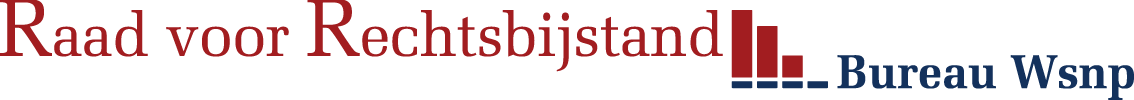 Klachtenformulier WsnpTer info: op www.bureauwsnp.nl/klacht vindt u meer informatie over het indienen van een klacht tegen uw Wsnp-bewindvoerder, waaronder het verschil tussen een zaakinhoudelijke klacht en een klacht gebaseerd op de gedragscode voor Wsnp-bewindvoerders. Gegevens klagerGegevens beklaagde(De persoon tegen wie u klaagt)Ingediend per:	Brief	E-mail	Telefoon 	Persoonlijk gesprek	Fax	Anders…Omschrijving klacht:De klacht moet gericht zijn op een handeling of gedraging van uw Wsnp-bewindvoerder die in strijd is met de gedragscode. De Raad voor Rechtsbijstand (hierna: de Raad) behandelt geen klachten die los staan van de gedragscode. De Raad neemt geen klacht in behandeling waarvan de handeling of het gedrag waartegen de klacht is ingediend langer dan één jaar geleden is bekend geworden, tenzij er sprake is van een uitzonderlijke situatie.U bent verplicht om eerst de klacht voor te leggen bij de Wsnp-organisatie. Doet u dit niet en dient u de klacht direct in bij Bureau Wsnp? Dan wordt uw klacht niet in behandeling genomen en verwijzen wij u eerst terug naar de klachtenregeling van de Wsnp-organisatie.Uw klacht insturenPer e-mailDe Raad ontvangt uw klacht graag via infowsnp@rvr.org. Per postRaad voor RechtsbijstandAfdeling Bureau WsnpPostbus 23495202 CH, ‘s-Hertogenbosch Heeft u vragen?Heeft u vragen over de Wsnp? Neem gerust contact op met onze helpdesk! Wij zijn telefonisch bereikbaar via 088 - 787 1910. Wij bespreken graag uw vragen van maandag t/m vrijdag tussen 09.00 en 17.00 uur.U kunt uw vragen ook per e-mail aan ons stellen via infowsnp@rvr.org. Wij beantwoorden de gestelde vragen via de e-mail binnen twee werkdagen.Naam	:Adres	:Geboortedatum	:E-mailadres	:Telefoonnummer	:Naam beklaagde	:Adres	:Datum klacht	:Datum waarop het gedrag gebeurde waarvoor u een klacht indient: Datum waarop het gedrag gebeurde waarvoor u een klacht indient: 